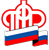 Государственное Учреждение - Управление Пенсионного фондаРоссийской Федерации в Россошанском районе Воронежской области(межрайонное)__________________________________________________________________Справка на НСУ – через интернет	Государственное учреждение - Управление Пенсионного фонда Российской Федерации в Россошанском районе Воронежской области (межрайонное) доводит до сведения граждан, что в личном кабинете гражданина на сайте Пенсионного фонда запущен новый сервис, с помощью которого можно получить справку, подтверждающую право на набор социальных услуг (НСУ). Справка предъявляется в организации, которые оказывают человеку социальные услуги. В основном она требуется в медицинских учреждениях для получения льготных лекарств или в кассах РЖД для оформления бесплатного проезда на пригородном железнодорожном транспорте. Иногда справка может также понадобиться при обращении в Фонд социального страхования или органы соцзащиты за путевкой на санаторно-курортное лечение.Чтобы получить справку, необходимо войти в личный кабинет на портале электронных услуг Пенсионного фонда и выбрать сервис «Заказать справку о праве на получение НСУ». При наличии соответствующего права, в кабинете будет сформирован документ, который можно распечатать и предъявить по требованию. Полученная через личный кабинет справка заверяется электронной подписью и равнозначна аналогичной справке, выдаваемой в клиентских службах Пенсионного фонда.Набор социальных услуг включает в себя лекарственные препараты и медицинские изделия, продукты лечебного питания для детей-инвалидов, путевки на санаторно-курортное лечение, а также оплачиваемый проезд к месту лечения. По выбору человека социальные услуги могут частично или полностью предоставляться в виде денежного эквивалента.Сумма НСУ ежегодно индексируется и с 1 февраля нынешнего года составляет 1 121,42 рубля в месяц.